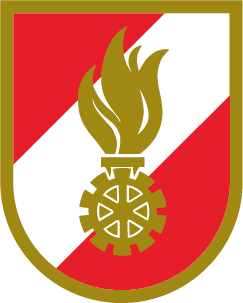 Feuerwehr: PrüfkarteiblattPrüfkarteiblattPrüfkarteiblattStahlseil (ÖBFV-Anschlagmittel)Stahlseil (ÖBFV-Anschlagmittel)Stahlseil (ÖBFV-Anschlagmittel)Stahlseil (ÖBFV-Anschlagmittel)Stahlseil (ÖBFV-Anschlagmittel)Stahlseil (ÖBFV-Anschlagmittel)Stahlseil (ÖBFV-Anschlagmittel)Stahlseil (ÖBFV-Anschlagmittel)Stahlseil (ÖBFV-Anschlagmittel)Blatt Nr.: Blatt Nr.: Hersteller:Hersteller:Lagerungsort: Lagerungsort: Lfd. Nr.: Lieferant:Lieferant:Herstellungsjahr: Herstellungsjahr: Inv. Nr.: Prüfverfahren: jährliche SichtprüfungPrüfverfahren: jährliche SichtprüfungPrüfverfahren: jährliche SichtprüfungPrüfverfahren: jährliche SichtprüfungPrüfverfahren: jährliche SichtprüfungPrüfverfahren: jährliche SichtprüfungPrüfverfahren: jährliche SichtprüfungPrüfverfahren: jährliche SichtprüfungPrüfverfahren: jährliche SichtprüfungPrüfungPrüfungPrüfungPrüfungPrüfungPrüfungPrüfungPrüfungPrüfungPrüfungPrüfungPrüfdatum:Prüfdatum:Prüfdatum:Prüfdatum:SichtprüfungSichtprüfungSichtprüfungSichtprüfungSichtprüfungSichtprüfungSichtprüfungSichtprüfungSichtprüfungSichtprüfungSichtprüfungSichtprüfungSichtprüfungSichtprüfungSichtprüfungkein Bruch einer Litze oder unzulässige Drahtbrüchekein Bruch einer Litze oder unzulässige Drahtbrüchekein Bruch einer Litze oder unzulässige Drahtbrüchekeine Quetschung um mehr als 20 % seines Durchmesserskeine Quetschung um mehr als 20 % seines Durchmesserskeine Quetschung um mehr als 20 % seines Durchmesserskeine Knicke, Klanken und Aufdoldungenkeine Knicke, Klanken und Aufdoldungenkeine Knicke, Klanken und Aufdoldungenkeine Beschädigungen des Spleißes oder der Pressklemme und Kauschenkeine Beschädigungen des Spleißes oder der Pressklemme und Kauschenkeine Beschädigungen des Spleißes oder der Pressklemme und Kauschenkein besonders starker Verschleiß 
(Verringerung des Seilduchmessers)kein besonders starker Verschleiß 
(Verringerung des Seilduchmessers)kein besonders starker Verschleiß 
(Verringerung des Seilduchmessers)keine Korrossionsnarbenkeine Korrossionsnarbenkeine Korrossionsnarbenkeine schädliche Hitzeeinwirkungkeine schädliche Hitzeeinwirkungkeine schädliche Hitzeeinwirkungdie Kennzeichnung ist vorhanden und noch leserlichdie Kennzeichnung ist vorhanden und noch leserlichdie Kennzeichnung ist vorhanden und noch leserlichLasthaken und Sicherung in Ordnung (Greifzugseil)Lasthaken und Sicherung in Ordnung (Greifzugseil)Lasthaken und Sicherung in Ordnung (Greifzugseil)Befund:Befund:Befund:Befund:Name Geräteprüfer:Name Geräteprüfer:Name Geräteprüfer:Name Geräteprüfer:Unterschrift Geräteprüfer:Unterschrift Geräteprüfer:Unterschrift Geräteprüfer:Unterschrift Geräteprüfer:Unterschrift Feuerwehrkommandant:Unterschrift Feuerwehrkommandant:Unterschrift Feuerwehrkommandant:Unterschrift Feuerwehrkommandant: